Ребенок – главный пассажир4 февраля вблизи нытвенских образовательных организаций – школы №3 имени Ю.П. Чегодаева и детского сада №16 – сотрудники Госавтоинспекции и подразделения по делам несовершеннолетних Отдела МВД России по Нытвенскому городскому округу провели целенаправленный рейд «Ребёнок – главный пассажир!»В ходе мероприятия правоохранители проверили, насколько ответственно относятся водители к вопросам безопасности юных пассажиров и напомнили родителям-водителям о важности применения детских удерживающих устройств.В салонах многих автомобилей, которые в ходе рейда останавливали сотрудники ГИБДД, можно было увидеть оборудованные согласно правилам и используемые по назначению детские автокресла, и к автовладельцам не было никаких претензий.К сожалению, один водитель нарушил требования к перевозке детей-пассажиров. Госавтоинспекция напоминает, что за нарушение правил перевозки детей до 12-летнего возраста предусмотрена административная ответственность водителя в виде штрафа в размере 3 000 рублей.Своевременное предупреждение и выявление  нарушений по ст. 12.23 ч. 3 КоАП РФ «Нарушение требований к перевозке детей, установленных Правилами дорожного движения» – одна из важнейших составляющих профилактической работы органов полиции.Также в ходе рейдового мероприятия сотрудники полиции организовали раздачу профилактических листовок, в том числе несовершеннолетние пешеходы имели возможность прослушать  советы по ПДД и получить в подарок тематическую листовку.Аналогичные мероприятие будут проводиться еженедельно.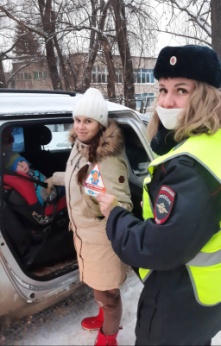 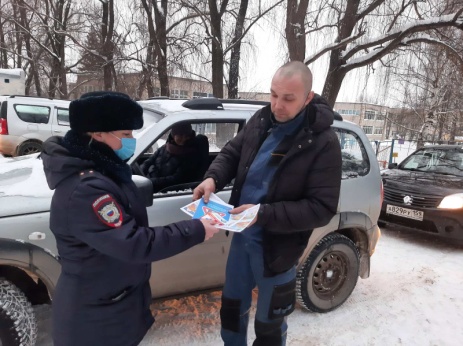 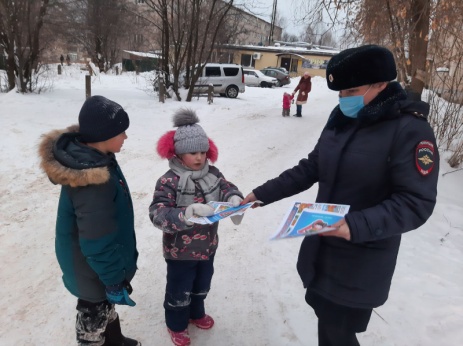 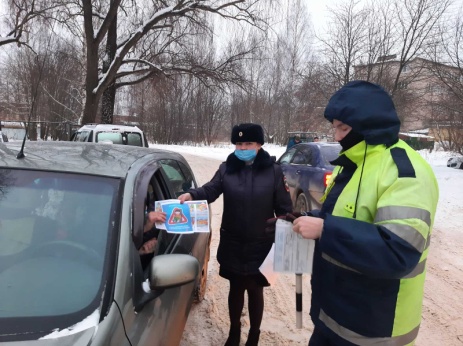 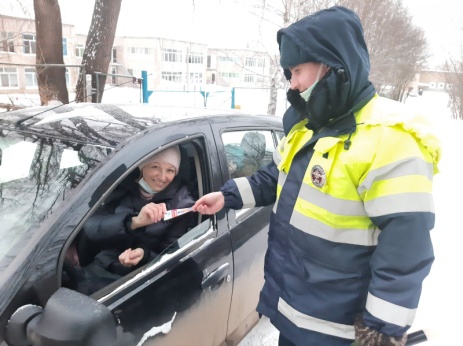 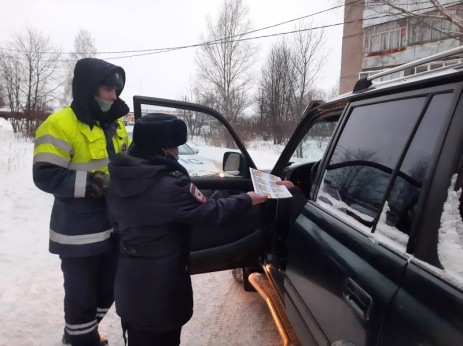 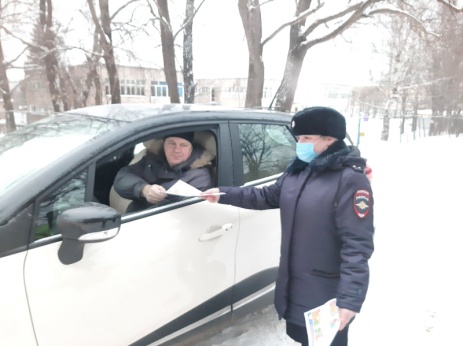 